BANDO DI GARA MEDIANTE PROCEDURA APERTA - PROCEDURA APERTA AI SENSI DELL’ART. 60 DEL D.LGS. N. 50/2016 IN MODALITÀ TELEMATICA SULLA PIATTAFORMA EMPULIA, CON IL CRITERIO DELL’OFFERTA ECONOMICAMENTE PIÙ VANTAGGIOSA DI CUI ALL’ART. 95 COMMA 2 DEL DLGS 50/2016 E SS.MM.II, PER L’APPALTO DEI LAVORI DI EFFICIENTAMENTO ENERGETICO DELL'EDIFICIO SCUOLA MEDIA MARCONI SITUATO A GIOVINAZZO (BA) IN VIA SOTTOTENENTE DE CEGLIE n.5 POR PUGLIA 2014-2020 Asse IV “Energia sostenibile e qualità della vita” - Azione 4.1 - “Interventi per l’efficientamento energetico degli edifici pubblici”. CIG 852318853D                                                                                 CUPJ71D20000280002E’ possibile il download dei seguenti file direttamente da questo sito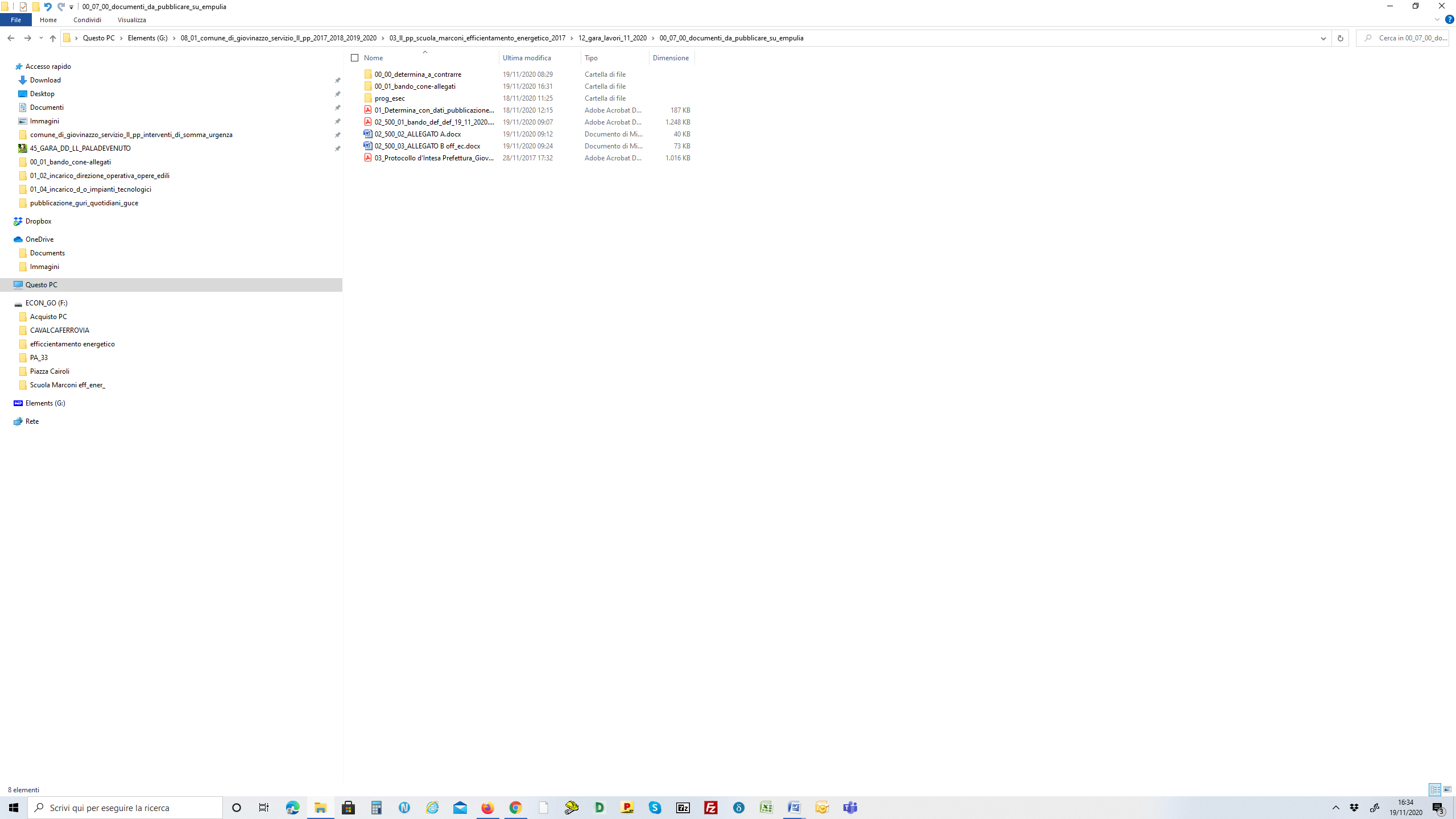 Il Progetto esecutivo completo, comprensivo di tavole ed elaborati grafici (scaricabile dal sito del Comune di Giovinazzo e dalla piattaforma telematica di EmPulia). E’ possibile il download dell’intero progetto attraverso il seguente link:https://drive.google.com/drive/folders/1eGAkfcydxuCQ9QYxKTpiMXeXec-9nZel?usp=sharingche potrà essere copiato ed incollato nella barra degli indirizzi del browser utilizzato